Asociación Socio Cultural y Deportiva delCOLEGIO FRANCIA 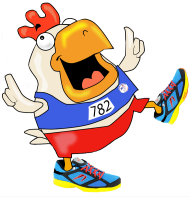 Av. D de Campo Claro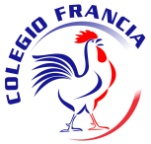 Tel. 2342179 – Fax 2325206foyercolegiofrancia@gmail.comCaracasPROCESO DE INSCRIPCIÓN TALLERES(FOYER 2016-2017)El proceso estará dividido en dos (2) etapas: la primera de ellas es la reinscripción, dirigida a todos aquellos estudiantes que forman parte del Foyer y desean permanecer en el mismo taller. La segunda le corresponderá a los estudiantes del foyer que van a nuevos talleres y a todos los nuevos ingresos.Las fechas y costos de reinscripción e inscripción se encuentran detalladas en los documentos anexos y/o en la pág. del colegio. El cumplimiento de éstos es de carácter estricto, no se aceptarán inscripciones de talleres en fechas  distintas a las publicadas.Leer y acordar con sus hijos cuales son los talleres que quieren y/o pueden tomar, ya que no se permitirán cambios (sin excepción). Si luego de inscribir decide adquirir cupo en un taller distinto, debe proceder a cancelar la inscripción nuevamente.Pasos a seguir:Ubicar la planilla en el archivo anexo Llenar la planilla  en electrónico, seleccionando todos los campos correspondientes, una para cada taller y por estudiante. Debe traerla impresa, firmada y  con las fotos correspondientes ya pegadas (requisito obligatorio). Para los talleres de Fútbol, Baloncesto y Natación se requieren 2 Fotos tipo carnet y fotocopia de la CI o partida de nacimiento del alumno. No se permitirán el llenado de planillas en la institución, así como tampoco se entregarán fotos  o copias de planillas de años anteriores. Agradecemos la colaboración de todos, para agilizar el proceso.Dirigirse al Colegio Francia, con la o las planillas, en la fecha que corresponde al taller que usted desea ingresar a su representado.Entregar la planilla al personal del Foyer para su revisión, una vez conforme se dirige a cancelar, quedando así formalizada la inscripción. El personal del Foyer estará ubicado en el área de la “casita”, situada al lado de la caja del          colegio. El horario de atención será desde las 8:00am hasta las 11:00am.  (según el calendario anexo).Forma de pago:Podrá cancelar en efectivo, débito o depósito bancario en la cuenta del FOYER. (No transferencias)Cuenta Corriente. Banco Occidental de Descuento (BOD),Nº 0116-0037-96-0007114929A nombre de A.S.C. y D. Colegio Francia, Rif J-30443144-9.Tomar en cuenta:Los alumnos solo podrán realizar una actividad por tarde.FECHAS DE REINSCRIPCIONES E INSCRIPCIONESNORMAS GENERALES1/ La inscripción de un taller es efectiva cuando está cancelada la cuota anual de inscripción y entregada la planilla al personal del Foyer.2/ Una vez inscrito en las actividades, el alumno está bajo la responsabilidad del animador. El reglamento del Colegio Francia y las normas de funcionamiento de los talleres deben ser respetados.3/ La conducta de los alumnos debe ser conforme con las normas  del foyer y del establecimiento, bajo pena de exclusión, después de tres observaciones escritas.4/ La comida está a cargo de los padres. En caso de usar el servicio de la cantina, la compra de comida debe ser coordinada entre los padres y el personal de la cantina. El personal del Foyer o los animadores no pueden pedir ni cancelar comida para los alumnos.5/ No se recibirán devoluciones, solo se cancelaran aquellas que autorice la Asociación Socio Cultural y Deportiva hasta el 30 de octubre. (Sin excepción). No se realizarán cambios entre talleres solo, si éste es cerrado por decisión del Foyer.6/ En caso de querer retirar a un alumno de un taller, los representantes deben pasar por la oficina del foyer para formalizar el retiro. De no hacerlo antes del comienzo del siguiente trimestre, los representantes tienen que cancelar el trimestre por completo.7/ El Colegio se libera de toda responsabilidad al momento de finalizar la actividad, de acuerdo a la circular concerniente al artículo 1.3 del Reglamento Interior. 8/ Los niños deben ser retirados dentro del colegio, (no se realiza la entrega de niños en los vehículos). Solo pueden ser recogidos en la puerta que tiene acceso a la calle aquellos alumnos de primaria y secundaria que tengan autorización por escrito de sus representantes.9/ El retraso en la búsqueda de los alumnos, generará multa de Bs. 400 por cada quince minutos de retraso, que se cancelarán al momento de retirar al alumno.10/ Los alumnos que permanezcan en el Colegio Francia tres veces después de la hora de finalización de las actividades pueden ser excluidos de estas. 11/ Ningún alumno podrá estar inscrito en el taller de Tareas Dirigidas o de Francés con el mismo profesor de la escolaridad regular. En caso de que suceda, el niño será cambiado de taller por la dirección del Foyer.12/ Los alumnos de secundaria que estén inscritos en una actividad del Foyer y que no tengan clases académicas antes de la hora de inicio del taller deben estar bajo supervisión del animador y/o asistente, de lo contrario el taller no podrá abrirse.13/Los representantes deben estar comprometidos y comprometer a sus representados a asistir a las actividades correspondientes desde el horario de inicio de la misma y bajo la supervisión del animador y/o asistente, de lo contrario el alumno será excluido de la actividad.14/Los alumnos inscritos se comprometen a participar en las muestras de fin de año, su inasistencia puede comprometer su ingreso en cualquier actividad.REGLES GENERALES1/ L’inscription n’est effective, pour chaque atelier, qu’après paiement des frais annuels d’inscription dudit atelier et dépôt de la fiche d’inscription au bureau du Foyer.2/ Une fois inscrit aux activités, l’élève est sous la responsabilité de l’animateur. Le règlement intérieur de l’établissement et le règlement de fonctionnement des ateliers doivent être respectés. 3/ La conduite des élèves doit être conforme aux normes du foyer et de l'établissement, sous peine d'exclusion, après trois observations écrites.4/ Les repas sont à la charge des parents et représentants. L’utilisation des services de la cantine doit être coordonnée entre le personnel de la cantine et les parents ou représentants. Ni le personnel du Foyer, ni les animateurs ne peuvent s’occuper de commander ou de procéder au règlement des repas ou de la nourriture.5/ Le remboursement des frais d’inscription ne pourra être effectué qu'à travers l’autorisation du Foyer jusqu’au 30 octobre (sans aucune exception). Les changements d’atelier ne pourront être effectués qu’en cas de fermeture d’un atelier sur décision du Foyer.6/ Les changements d’atelier ne pourront être effectués que jusqu’au 30 octobre en cas de fermeture d’un atelier sur décision du Foyer.7/ Lorsque les représentants souhaitent retirer un élève d’un atelier, ils doivent venir formaliser le retrait au bureau du Foyer. Le retrait doit être formalisé avant le début du trimestre suivant. Dans le cas contraire, ledit trimestre est dû en totalité.8/ L’établissement dégage sa responsabilité dès la fin de l’activité, en concordance avec la circulaire concernant l’article 1.3 du Règlement intérieur.9/ Les parents et représentants doivent venir chercher leurs enfants dans l’enceinte de l’établissement. Les élèves du primaire et du secondaire ne pourront patienter à la porte extérieure de l’établissement que sur présentation d’une autorisation écrite des parents ou représentants. 10/ Tout retard à l’heure de retirer son enfant d’un atelier sera sanctionné par une amende d’un montant de 400 Bs pour chaque tranche de 15 minutes de retard. Cette amende devra être acquittée immédiatement.11/ Les élèves ne pourront pas être inscrits dans les ateliers d’Études dirigées ou de Français si l’animateur est leur enseignant dans le système d’enseignement formel de l’établissement. Dans l’éventualité où cette situation se produirait, l’élève serait changé d’atelier par la Direction du Foyer. 12/ Les élèves du secondaire, inscrits à un atelier du Foyer n’ayant pas d’activités académiques avant l’heure du début du dit atelier, doivent être sous la surveillance de l’animateur ou de son assistant. Dans le cas contraire, l’atelier ne sera pas ouvert.13/ Le représentant légal de l’élève (parents) s’engage et engage son enfant à arriver à l’heure du début de l’atelier. Dans le cas contraire, l’élève sera exclu de l’atelier.14/ Les élèves inscrits aux ateliers sont engagés à participer aux activités de fin d’année. Leur absence peut donner lieu à leur exclusion du Foyer.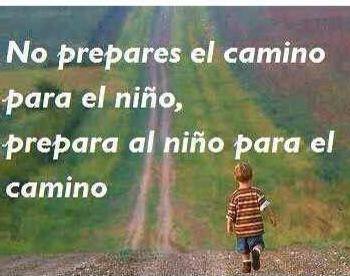 FOYERFOYERFECHAS REINSCRIPCIONES E INSCRIPCIONES DE TALLERES PARA AÑO ESCOLAR 2016-2017
DE 8:00AM A 11:00AMFECHAS REINSCRIPCIONES E INSCRIPCIONES DE TALLERES PARA AÑO ESCOLAR 2016-2017
DE 8:00AM A 11:00AMFECHAS REINSCRIPCIONES E INSCRIPCIONES DE TALLERES PARA AÑO ESCOLAR 2016-2017
DE 8:00AM A 11:00AMFECHAS REINSCRIPCIONES E INSCRIPCIONES DE TALLERES PARA AÑO ESCOLAR 2016-2017
DE 8:00AM A 11:00AMTALLERFECHAS REINSCRIPCIÓN7 AL 13 JUNIOBALONCESTO (PEDRO BELLO)7 AL 13 JUNIOESCALADA (PETIA ALCOCER)7 AL 13 JUNIOÉTUDES DIRIGÉES (LAUDY KARAM)7 AL 13 JUNIOCONTES ET ARTS FRANÇAIS (FLOR PEREZ)7 AL 13 JUNIOKARATE (LUIS ALBERTE)7 AL 13 JUNIOMINI TENIS Y TENIS (BETTY OWEN)7 AL 13 JUNIONATACIÓN (PILAR DE LIZZA)7 AL 13 JUNIOPATINAJE (YSKANDER MARTÍNEZ)7 AL 13 JUNIOYOGA INFANTIL (Ma. EUGENIA SÁNCHEZ)7 AL 13 JUNIODANZA ACROBÁTICA (NATTY VIDAL)7 AL 13 JUNIODANZA ÁRABE (JU-LAN TERÁN)7 AL 13 JUNIOTEATRO ESPAÑOL (JU-LAN TERÁN)7 AL 13 JUNIOPETITES HISTOIRES ET CHANSONS (MARÍA E. SÁNCHEZ)7 AL 13 JUNIOEXPRESIÓN CORPORAL MATERNAL (MARÍA E. SÁNCHEZ)7 AL 13 JUNIOYOGA MATERNAL (MARIA E. SÁNCHEZ)7 AL 13 JUNIOINICIACIÓN MUSICAL (FRANCIS SANGRONIS)7 AL 13 JUNIOINGLÉS (BRITISH COUNCIL)7 AL 13 JUNIOMUSIDANZA (CARMINA RODRÍGUEZ)7 AL 13 JUNIO7 AL 13 JUNIOÉTUDES DIRIGÉES (MICHEL TINGUELY)14 AL 17 JUNIOFRANÇAIS SECCIÓN VENEZOLANA (MICHEL TINGUELY)14 AL 17 JUNIOTAREAS DIRIGIDAS SV (ODALIS G./GERALDINE R.)14 AL 17 JUNIOTAREAS DIRIGIDAS SV y SF (ÁLICE IRALA/FATIMA SUAREZ)14 AL 17 JUNIOMINI FÚTBOL Y FÚTBOL (JUAN CARLOS REINA)14 AL 17 JUNIOFUTBOL SECUNDARIA (FRANKLIN ORTUÑO)14 AL 17 JUNIOFLAMENCO (MARÍA ISABEL CARRASQUEL)14 AL 17 JUNIOGUITARRA( MIGUEL NESTEROVSKY)14 AL 17 JUNIOCUATRO (SIMÓN CALERO)14 AL 17 JUNIOPIANO (YOAMA RODRIGUEZ)14 AL 17 JUNIOPERCUSIÓN (DANIEL LA ROSA)14 AL 17 JUNIONUEVOS TALLERES FECHAS INSCRIPCIONESDanses du Monde/ Danzas del mundo20 JUNIO AL 29 JUNIOPatinaje Adultos20 JUNIO AL 29 JUNIOPiano20 JUNIO AL 29 JUNIOMotricidad fina y ejercitación visual motora20 JUNIO AL 29 JUNIOTaller de cocina nutritiva, fácil y divertida20 JUNIO AL 29 JUNIOFotografía y arte20 JUNIO AL 29 JUNIOFrancés obligatorio (El representante será contactado)20 JUNIO AL 29 JUNIOINSCRIPCIONES NUEVOS ALUMNOS DESDE EL 20 DE JUNIO AL 29 DE JUNIOINSCRIPCIONES NUEVOS ALUMNOS DESDE EL 20 DE JUNIO AL 29 DE JUNIOINSCRIPCIONES NUEVOS ALUMNOS DESDE EL 20 DE JUNIO AL 29 DE JUNIOINSCRIPCIONES NUEVOS ALUMNOS DESDE EL 20 DE JUNIO AL 29 DE JUNIOINSCRIPCIONES NUEVOS ALUMNOS DESDE EL 20 DE JUNIO AL 29 DE JUNIOINSCRIPCIONES NUEVOS ALUMNOS DESDE EL 20 DE JUNIO AL 29 DE JUNIO